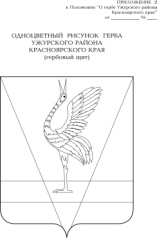 АДМИНИСТРАЦИЯ УЖУРСКОГО РАЙОНАКРАСНОЯРСКОГО КРАЯПОСТАНОВЛЕНИЕ15.02.2021                                           г. Ужур                                                № 120О внесении изменений в постановление администрации Ужурского района от 03.11.2016 № 638 «Об утверждении муниципальной программы «Развитие дошкольного, общего и дополнительного образования Ужурского района»Руководствуясь статьей 179 Бюджетного кодекса Российской Федерации, постановлением администрации Ужурского района от 12.08.2013 № 724 «Об утверждении Порядка принятия решений о разработке муниципальных программ Ужурского района, их формировании и реализации», статьей 19 Устава Ужурского района, ПОСТАНОВЛЯЮ:1. Внести в приложение к постановлению администрации Ужурского района от 03.11.2016 № 638 «Об утверждении муниципальной программы «Развитие дошкольного, общего и дополнительного образования Ужурского района» (далее – Программа) следующие изменения: 1.1  Приложение к подпрограмме 3 изложить в новой редакции согласно приложению № 1.2. Контроль за выполнением постановления возложить на заместителя главы по социальным вопросам и общественно-политической работе В.А. Богданову. 3. Постановление вступает в силу в день, следующий за днём его  официального опубликования в специальном выпуске районной газеты «Сибирский хлебороб».Глава района                                                                                      К.Н. Зарецкий                                                                                                                     Приложение № 1 к постановлению                                                                                                 администрации района                                                                                              от 15.02.2021 № 120                                                                                                                Приложение к подпрограмме 3Перечень мероприятий подпрограммы 3                                                                                                                     Приложение № 1 к постановлению                                                                                                 администрации района                                                                                              от 15.02.2021 № 120                                                                                                                Приложение к подпрограмме 3Перечень мероприятий подпрограммы 3                                                                                                                     Приложение № 1 к постановлению                                                                                                 администрации района                                                                                              от 15.02.2021 № 120                                                                                                                Приложение к подпрограмме 3Перечень мероприятий подпрограммы 3                                                                                                                     Приложение № 1 к постановлению                                                                                                 администрации района                                                                                              от 15.02.2021 № 120                                                                                                                Приложение к подпрограмме 3Перечень мероприятий подпрограммы 3                                                                                                                     Приложение № 1 к постановлению                                                                                                 администрации района                                                                                              от 15.02.2021 № 120                                                                                                                Приложение к подпрограмме 3Перечень мероприятий подпрограммы 3                                                                                                                     Приложение № 1 к постановлению                                                                                                 администрации района                                                                                              от 15.02.2021 № 120                                                                                                                Приложение к подпрограмме 3Перечень мероприятий подпрограммы 3                                                                                                                     Приложение № 1 к постановлению                                                                                                 администрации района                                                                                              от 15.02.2021 № 120                                                                                                                Приложение к подпрограмме 3Перечень мероприятий подпрограммы 3                                                                                                                     Приложение № 1 к постановлению                                                                                                 администрации района                                                                                              от 15.02.2021 № 120                                                                                                                Приложение к подпрограмме 3Перечень мероприятий подпрограммы 3                                                                                                                     Приложение № 1 к постановлению                                                                                                 администрации района                                                                                              от 15.02.2021 № 120                                                                                                                Приложение к подпрограмме 3Перечень мероприятий подпрограммы 3                                                                                                                     Приложение № 1 к постановлению                                                                                                 администрации района                                                                                              от 15.02.2021 № 120                                                                                                                Приложение к подпрограмме 3Перечень мероприятий подпрограммы 3                                                                                                                     Приложение № 1 к постановлению                                                                                                 администрации района                                                                                              от 15.02.2021 № 120                                                                                                                Приложение к подпрограмме 3Перечень мероприятий подпрограммы 3                                                                                                                     Приложение № 1 к постановлению                                                                                                 администрации района                                                                                              от 15.02.2021 № 120                                                                                                                Приложение к подпрограмме 3Перечень мероприятий подпрограммы 3                                                                                                                     Приложение № 1 к постановлению                                                                                                 администрации района                                                                                              от 15.02.2021 № 120                                                                                                                Приложение к подпрограмме 3Перечень мероприятий подпрограммы 3                                                                                                                     Приложение № 1 к постановлению                                                                                                 администрации района                                                                                              от 15.02.2021 № 120                                                                                                                Приложение к подпрограмме 3Перечень мероприятий подпрограммы 3                                                                                                                     Приложение № 1 к постановлению                                                                                                 администрации района                                                                                              от 15.02.2021 № 120                                                                                                                Приложение к подпрограмме 3Перечень мероприятий подпрограммы 3                                                                                                                     Приложение № 1 к постановлению                                                                                                 администрации района                                                                                              от 15.02.2021 № 120                                                                                                                Приложение к подпрограмме 3Перечень мероприятий подпрограммы 3                                                                                                                     Приложение № 1 к постановлению                                                                                                 администрации района                                                                                              от 15.02.2021 № 120                                                                                                                Приложение к подпрограмме 3Перечень мероприятий подпрограммы 3                                                                                                                     Приложение № 1 к постановлению                                                                                                 администрации района                                                                                              от 15.02.2021 № 120                                                                                                                Приложение к подпрограмме 3Перечень мероприятий подпрограммы 3                                                                                                                     Приложение № 1 к постановлению                                                                                                 администрации района                                                                                              от 15.02.2021 № 120                                                                                                                Приложение к подпрограмме 3Перечень мероприятий подпрограммы 3№ п/пЦели, задачи, мероприятияЦели, задачи, мероприятияГРБСГРБСКод бюджетной классификацииКод бюджетной классификацииКод бюджетной классификацииКод бюджетной классификацииКод бюджетной классификацииКод бюджетной классификацииРасходы по годам реализации программы (тыс. руб.)Расходы по годам реализации программы (тыс. руб.)Расходы по годам реализации программы (тыс. руб.)Расходы по годам реализации программы (тыс. руб.)Расходы по годам реализации программы (тыс. руб.)Расходы по годам реализации программы (тыс. руб.)Расходы по годам реализации программы (тыс. руб.)Расходы по годам реализации программы (тыс. руб.)Расходы по годам реализации программы (тыс. руб.)Ожидаемый непосредственный результат от реализации подпрограммного мероприятия (в том числе в натуральном выражении)№ п/пЦели, задачи, мероприятияЦели, задачи, мероприятияГРБСГРБСГРБСРзПрЦСРЦСРВРВРОчередной финансовый годОчередной финансовый год1 - й год планового периода1 - й год планового периода1 - й год планового периода2 - й год планового периода2 - й год планового периодаитого на очередной  финансовый год и плановый периодитого на очередной  финансовый год и плановый периодОжидаемый непосредственный результат от реализации подпрограммного мероприятия (в том числе в натуральном выражении)12233456677889991010111112Цель: предоставление общедоступного и качественного дополнительного образования вне зависимости от места проживания, уровня достатка и состояния здоровья обучающихся.Задачи:1) Создание условий для получения качественного дополнительного образования, поддержки талантливых и одаренных детей;2) Обеспечение функционирования системы персонифицированного финансирования, обеспечивающей свободу выбора образовательных программ, равенство доступа к дополнительному образованию за счет средств бюджетной системы, легкость и оперативность смены осваиваемых образовательных программ.Цель: предоставление общедоступного и качественного дополнительного образования вне зависимости от места проживания, уровня достатка и состояния здоровья обучающихся.Задачи:1) Создание условий для получения качественного дополнительного образования, поддержки талантливых и одаренных детей;2) Обеспечение функционирования системы персонифицированного финансирования, обеспечивающей свободу выбора образовательных программ, равенство доступа к дополнительному образованию за счет средств бюджетной системы, легкость и оперативность смены осваиваемых образовательных программ.Цель: предоставление общедоступного и качественного дополнительного образования вне зависимости от места проживания, уровня достатка и состояния здоровья обучающихся.Задачи:1) Создание условий для получения качественного дополнительного образования, поддержки талантливых и одаренных детей;2) Обеспечение функционирования системы персонифицированного финансирования, обеспечивающей свободу выбора образовательных программ, равенство доступа к дополнительному образованию за счет средств бюджетной системы, легкость и оперативность смены осваиваемых образовательных программ.Цель: предоставление общедоступного и качественного дополнительного образования вне зависимости от места проживания, уровня достатка и состояния здоровья обучающихся.Задачи:1) Создание условий для получения качественного дополнительного образования, поддержки талантливых и одаренных детей;2) Обеспечение функционирования системы персонифицированного финансирования, обеспечивающей свободу выбора образовательных программ, равенство доступа к дополнительному образованию за счет средств бюджетной системы, легкость и оперативность смены осваиваемых образовательных программ.Цель: предоставление общедоступного и качественного дополнительного образования вне зависимости от места проживания, уровня достатка и состояния здоровья обучающихся.Задачи:1) Создание условий для получения качественного дополнительного образования, поддержки талантливых и одаренных детей;2) Обеспечение функционирования системы персонифицированного финансирования, обеспечивающей свободу выбора образовательных программ, равенство доступа к дополнительному образованию за счет средств бюджетной системы, легкость и оперативность смены осваиваемых образовательных программ.Цель: предоставление общедоступного и качественного дополнительного образования вне зависимости от места проживания, уровня достатка и состояния здоровья обучающихся.Задачи:1) Создание условий для получения качественного дополнительного образования, поддержки талантливых и одаренных детей;2) Обеспечение функционирования системы персонифицированного финансирования, обеспечивающей свободу выбора образовательных программ, равенство доступа к дополнительному образованию за счет средств бюджетной системы, легкость и оперативность смены осваиваемых образовательных программ.Цель: предоставление общедоступного и качественного дополнительного образования вне зависимости от места проживания, уровня достатка и состояния здоровья обучающихся.Задачи:1) Создание условий для получения качественного дополнительного образования, поддержки талантливых и одаренных детей;2) Обеспечение функционирования системы персонифицированного финансирования, обеспечивающей свободу выбора образовательных программ, равенство доступа к дополнительному образованию за счет средств бюджетной системы, легкость и оперативность смены осваиваемых образовательных программ.Цель: предоставление общедоступного и качественного дополнительного образования вне зависимости от места проживания, уровня достатка и состояния здоровья обучающихся.Задачи:1) Создание условий для получения качественного дополнительного образования, поддержки талантливых и одаренных детей;2) Обеспечение функционирования системы персонифицированного финансирования, обеспечивающей свободу выбора образовательных программ, равенство доступа к дополнительному образованию за счет средств бюджетной системы, легкость и оперативность смены осваиваемых образовательных программ.Цель: предоставление общедоступного и качественного дополнительного образования вне зависимости от места проживания, уровня достатка и состояния здоровья обучающихся.Задачи:1) Создание условий для получения качественного дополнительного образования, поддержки талантливых и одаренных детей;2) Обеспечение функционирования системы персонифицированного финансирования, обеспечивающей свободу выбора образовательных программ, равенство доступа к дополнительному образованию за счет средств бюджетной системы, легкость и оперативность смены осваиваемых образовательных программ.Цель: предоставление общедоступного и качественного дополнительного образования вне зависимости от места проживания, уровня достатка и состояния здоровья обучающихся.Задачи:1) Создание условий для получения качественного дополнительного образования, поддержки талантливых и одаренных детей;2) Обеспечение функционирования системы персонифицированного финансирования, обеспечивающей свободу выбора образовательных программ, равенство доступа к дополнительному образованию за счет средств бюджетной системы, легкость и оперативность смены осваиваемых образовательных программ.Цель: предоставление общедоступного и качественного дополнительного образования вне зависимости от места проживания, уровня достатка и состояния здоровья обучающихся.Задачи:1) Создание условий для получения качественного дополнительного образования, поддержки талантливых и одаренных детей;2) Обеспечение функционирования системы персонифицированного финансирования, обеспечивающей свободу выбора образовательных программ, равенство доступа к дополнительному образованию за счет средств бюджетной системы, легкость и оперативность смены осваиваемых образовательных программ.Цель: предоставление общедоступного и качественного дополнительного образования вне зависимости от места проживания, уровня достатка и состояния здоровья обучающихся.Задачи:1) Создание условий для получения качественного дополнительного образования, поддержки талантливых и одаренных детей;2) Обеспечение функционирования системы персонифицированного финансирования, обеспечивающей свободу выбора образовательных программ, равенство доступа к дополнительному образованию за счет средств бюджетной системы, легкость и оперативность смены осваиваемых образовательных программ.Цель: предоставление общедоступного и качественного дополнительного образования вне зависимости от места проживания, уровня достатка и состояния здоровья обучающихся.Задачи:1) Создание условий для получения качественного дополнительного образования, поддержки талантливых и одаренных детей;2) Обеспечение функционирования системы персонифицированного финансирования, обеспечивающей свободу выбора образовательных программ, равенство доступа к дополнительному образованию за счет средств бюджетной системы, легкость и оперативность смены осваиваемых образовательных программ.Цель: предоставление общедоступного и качественного дополнительного образования вне зависимости от места проживания, уровня достатка и состояния здоровья обучающихся.Задачи:1) Создание условий для получения качественного дополнительного образования, поддержки талантливых и одаренных детей;2) Обеспечение функционирования системы персонифицированного финансирования, обеспечивающей свободу выбора образовательных программ, равенство доступа к дополнительному образованию за счет средств бюджетной системы, легкость и оперативность смены осваиваемых образовательных программ.Цель: предоставление общедоступного и качественного дополнительного образования вне зависимости от места проживания, уровня достатка и состояния здоровья обучающихся.Задачи:1) Создание условий для получения качественного дополнительного образования, поддержки талантливых и одаренных детей;2) Обеспечение функционирования системы персонифицированного финансирования, обеспечивающей свободу выбора образовательных программ, равенство доступа к дополнительному образованию за счет средств бюджетной системы, легкость и оперативность смены осваиваемых образовательных программ.Цель: предоставление общедоступного и качественного дополнительного образования вне зависимости от места проживания, уровня достатка и состояния здоровья обучающихся.Задачи:1) Создание условий для получения качественного дополнительного образования, поддержки талантливых и одаренных детей;2) Обеспечение функционирования системы персонифицированного финансирования, обеспечивающей свободу выбора образовательных программ, равенство доступа к дополнительному образованию за счет средств бюджетной системы, легкость и оперативность смены осваиваемых образовательных программ.Цель: предоставление общедоступного и качественного дополнительного образования вне зависимости от места проживания, уровня достатка и состояния здоровья обучающихся.Задачи:1) Создание условий для получения качественного дополнительного образования, поддержки талантливых и одаренных детей;2) Обеспечение функционирования системы персонифицированного финансирования, обеспечивающей свободу выбора образовательных программ, равенство доступа к дополнительному образованию за счет средств бюджетной системы, легкость и оперативность смены осваиваемых образовательных программ.Цель: предоставление общедоступного и качественного дополнительного образования вне зависимости от места проживания, уровня достатка и состояния здоровья обучающихся.Задачи:1) Создание условий для получения качественного дополнительного образования, поддержки талантливых и одаренных детей;2) Обеспечение функционирования системы персонифицированного финансирования, обеспечивающей свободу выбора образовательных программ, равенство доступа к дополнительному образованию за счет средств бюджетной системы, легкость и оперативность смены осваиваемых образовательных программ.Цель: предоставление общедоступного и качественного дополнительного образования вне зависимости от места проживания, уровня достатка и состояния здоровья обучающихся.Задачи:1) Создание условий для получения качественного дополнительного образования, поддержки талантливых и одаренных детей;2) Обеспечение функционирования системы персонифицированного финансирования, обеспечивающей свободу выбора образовательных программ, равенство доступа к дополнительному образованию за счет средств бюджетной системы, легкость и оперативность смены осваиваемых образовательных программ.Цель: предоставление общедоступного и качественного дополнительного образования вне зависимости от места проживания, уровня достатка и состояния здоровья обучающихся.Задачи:1) Создание условий для получения качественного дополнительного образования, поддержки талантливых и одаренных детей;2) Обеспечение функционирования системы персонифицированного финансирования, обеспечивающей свободу выбора образовательных программ, равенство доступа к дополнительному образованию за счет средств бюджетной системы, легкость и оперативность смены осваиваемых образовательных программ.Цель: предоставление общедоступного и качественного дополнительного образования вне зависимости от места проживания, уровня достатка и состояния здоровья обучающихся.Задачи:1) Создание условий для получения качественного дополнительного образования, поддержки талантливых и одаренных детей;2) Обеспечение функционирования системы персонифицированного финансирования, обеспечивающей свободу выбора образовательных программ, равенство доступа к дополнительному образованию за счет средств бюджетной системы, легкость и оперативность смены осваиваемых образовательных программ.3.1Приведение муниципальных образовательных организаций в соответствие требованиям правил пожарной безопасности, санитарным нормам и правилам, строительным нормам и правилам (согласно предписаниям, судебным решениям)Приведение муниципальных образовательных организаций в соответствие требованиям правил пожарной безопасности, санитарным нормам и правилам, строительным нормам и правилам (согласно предписаниям, судебным решениям)Приведение муниципальных образовательных организаций в соответствие требованиям правил пожарной безопасности, санитарным нормам и правилам, строительным нормам и правилам (согласно предписаниям, судебным решениям)МКУ "Управление образования"0500703043008401004300840100430084010612612495,0495,0400,0400,0400,01 295,01 295,0Ужурская спортивная школа –ремонт освещения в «Доме борьбы» – 60,0 тыс.руб., огнезащитная обработка крыши – 35,0 тыс.руб., асфальтирование прилегающей территории  - 400,0 тыс. руб.  Ужурская спортивная школа –ремонт освещения в «Доме борьбы» – 60,0 тыс.руб., огнезащитная обработка крыши – 35,0 тыс.руб., асфальтирование прилегающей территории  - 400,0 тыс. руб.  3.2Обеспечение деятельности (оказание услуг) подведомственных организацийОбеспечение деятельности (оказание услуг) подведомственных организацийОбеспечение деятельности (оказание услуг) подведомственных организацийМКУ "Управление образования"050070304300841900430084190043008419061161144 736,344 736,349 333,149 333,149 333,1143 402,5143 402,53.3Обеспечение функционирования системы персонифицированного финансирования дополнительного образования детейОбеспечение функционирования системы персонифицированного финансирования дополнительного образования детейОбеспечение функционирования системы персонифицированного финансирования дополнительного образования детейМКУ "Управление образования"0500703043008419P043008419P043008419P6116116 488,46 488,40,00,00,06 488,46 488,4Гранты по ПФДОГранты по ПФДО3.3Обеспечение функционирования системы персонифицированного финансирования дополнительного образования детейОбеспечение функционирования системы персонифицированного финансирования дополнительного образования детейОбеспечение функционирования системы персонифицированного финансирования дополнительного образования детейМКУ "Управление образования"0500703043008419P043008419P043008419P61361327,127,10,00,00,027,127,1Гранты по ПФДОГранты по ПФДО3.3Обеспечение функционирования системы персонифицированного финансирования дополнительного образования детейОбеспечение функционирования системы персонифицированного финансирования дополнительного образования детейОбеспечение функционирования системы персонифицированного финансирования дополнительного образования детейМКУ "Управление образования"0500703043008419P043008419P043008419P62362327,127,10,00,00,027,127,1Гранты по ПФДОГранты по ПФДО3.3Обеспечение функционирования системы персонифицированного финансирования дополнительного образования детейОбеспечение функционирования системы персонифицированного финансирования дополнительного образования детейОбеспечение функционирования системы персонифицированного финансирования дополнительного образования детейМКУ "Управление образования"0500703043008419P043008419P043008419P63363327,127,10,00,00,027,127,1Гранты по ПФДОГранты по ПФДО3.3Обеспечение функционирования системы персонифицированного финансирования дополнительного образования детейОбеспечение функционирования системы персонифицированного финансирования дополнительного образования детейОбеспечение функционирования системы персонифицированного финансирования дополнительного образования детейМКУ "Управление образования"0500703043008419P043008419P043008419P81381327,127,10,00,00,027,127,1Гранты по ПФДОГранты по ПФДО3.4Проведение мероприятий для детей и молодежиПроведение мероприятий для детей и молодежиПроведение мероприятий для детей и молодежиМКУ "Управление образования"0500707043008403004300840300430084030244244315,0315,0370,0370,0370,01 055,01 055,01.Организация проведения ГИА, ЕГЭ – 70,0 тыс.руб.2. Приобретение оборудования – 45,0 тыс.руб.3. «Зеркальная лаборатория» - 50,0 тыс.руб.4. «Абилимпикс» - 50,0 тыс.руб.5. Конференция  по функциональной грамотности- 30,0 тыс.руб.6. Фестиваль инклюзивных практик – 10,0 тыс.руб.7. «ПрофиПедагог» - 60,0 тыс.руб.1.Организация проведения ГИА, ЕГЭ – 70,0 тыс.руб.2. Приобретение оборудования – 45,0 тыс.руб.3. «Зеркальная лаборатория» - 50,0 тыс.руб.4. «Абилимпикс» - 50,0 тыс.руб.5. Конференция  по функциональной грамотности- 30,0 тыс.руб.6. Фестиваль инклюзивных практик – 10,0 тыс.руб.7. «ПрофиПедагог» - 60,0 тыс.руб.3.4Проведение мероприятий для детей и молодежиПроведение мероприятий для детей и молодежиПроведение мероприятий для детей и молодежиМКУ "Управление образования"050070704300840300430084030043008403035035090,090,035,035,035,0160,0160,0Денежные вознаграждения выпускникам медалистам, учитель года, воспитатель годаДенежные вознаграждения выпускникам медалистам, учитель года, воспитатель года3.4Проведение мероприятий для детей и молодежиПроведение мероприятий для детей и молодежиПроведение мероприятий для детей и молодежиМКУ "Управление образования"0500707043008403004300840300430084030612612640,0640,0640,0640,0640,01 920,01 920,0  Ужурская спортивная школа - 260,0 тыс. руб. участие в краевых, зональных, районных соревнованиях, спартакиадах;2)  МБОУ ДО «УЦДО» - 260,0 тыс.руб.участие в конкурсах воспитательно-образовательных проектах, работа интенсивных школ, Юриор Профи, Технолаб;3) Летние проекты для образовательных учреждений: МБОУ ДО «УЦДО» 120,0 тыс.руб.  Ужурская спортивная школа - 260,0 тыс. руб. участие в краевых, зональных, районных соревнованиях, спартакиадах;2)  МБОУ ДО «УЦДО» - 260,0 тыс.руб.участие в конкурсах воспитательно-образовательных проектах, работа интенсивных школ, Юриор Профи, Технолаб;3) Летние проекты для образовательных учреждений: МБОУ ДО «УЦДО» 120,0 тыс.руб.3.5Финансовое обеспечение государственных гарантий реализации прав на получение общедоступного и  бесплатного начального общего, основного общего, среднего общего образования в муниципальных общеобразовательных организациях, обеспечение дополнительного образования детей в муниципальных общеобразовательных организациях, за исключением обеспечения деятельности административно-хозяйственного, учебно-вспомогательного персонала и иных категорий работников образовательных организаций, участвующих в реализации общеобразовательных программ в соответствии с федеральными государственными образовательными стандартамиФинансовое обеспечение государственных гарантий реализации прав на получение общедоступного и  бесплатного начального общего, основного общего, среднего общего образования в муниципальных общеобразовательных организациях, обеспечение дополнительного образования детей в муниципальных общеобразовательных организациях, за исключением обеспечения деятельности административно-хозяйственного, учебно-вспомогательного персонала и иных категорий работников образовательных организаций, участвующих в реализации общеобразовательных программ в соответствии с федеральными государственными образовательными стандартамиФинансовое обеспечение государственных гарантий реализации прав на получение общедоступного и  бесплатного начального общего, основного общего, среднего общего образования в муниципальных общеобразовательных организациях, обеспечение дополнительного образования детей в муниципальных общеобразовательных организациях, за исключением обеспечения деятельности административно-хозяйственного, учебно-вспомогательного персонала и иных категорий работников образовательных организаций, участвующих в реализации общеобразовательных программ в соответствии с федеральными государственными образовательными стандартамиМКУ "Управление образования"050070304300756400430075640043007564061161114 717,714 717,714 717,714 717,714 717,744 153,144 153,13.6Строительство нового здания спортивной школыСтроительство нового здания спортивной школыСтроительство нового здания спортивной школыМКУ "Управление образования"05007030430084020043008402004300840204644644 572,14 572,10,00,00,04 572,14 572,1Строительство спортивной школыСтроительство спортивной школыИТОГО по подпрограмме: 3  ИТОГО по подпрограмме: 3  ИТОГО по подпрограмме: 3  МКУ "Управление образования"72 162,972 162,965 495,865 495,865 495,8203 154,5203 154,5